DessertHot dessertSoupRoasted tomato & pepper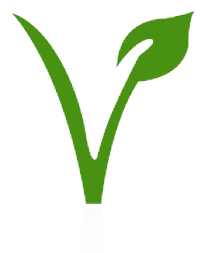 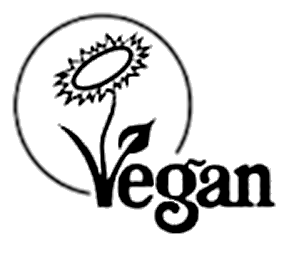 MENUCurryStaffStudentButterscotch & banana mousse 2.502.10Contains nuts, milk
Chocolate pot, black cherries Contains eggs, milk
Tonka bean crÃ¨me caramel, apricot compote Contains eggs, sulphur dioxide, nuts, milk
StaffStudentChocolate orange bread & butter pudding 2.502.10Contains eggs, cereals containing gluten, milk
2.852.40StaffStudentStaffStudentSole goujons,taco, harissa yoghurt, red cabbage slaw3.603.00Contains cereals containing gluten, fish, milkBBQ ribs, corn on the cob3.903.25Contains cereals containing gluten, soyaVitas potatoes 1.201.00Cauliflower 1.000.85Courgettes 1.000.85StaffStudentChicken  korma  - includes rice6.605.50Contains milkVegetable jalfrezzi- includes rice 6.605.50Spinach pakora1.0080pContains cereals containing gluten, sulphur dioxideLamb samosa1.0080pContains cereals containing gluten, soya, milkVegetable samosa 1.0080pContains cereals containing gluten, celery, sesame seed, soya, mustardDhal - accompaniment Contains mustardNaan bread 0.500.40Contains cereals containing gluten, milkRice 1.801.50